Camps, Sports and Excursions Fund (CSEF)  Application FormBELLE VUE PARK PRIMARY SCHOOL			5453School Name						School REF IDParent/legal guardian detailsSurname 		     First name  	     Address 	     Town/suburb  	State 	Postcode 	            Contact number 	      Centrelink pensioner concession OR  Health care card number (CRN)–	–	–	ORFoster parent*  OR	Veterans affairs pensioner*Foster Parents must provide a copy of the temporary care order letter from the Department of Health and Human Services (DHHS).Student detailsI authorise the Department of Education and Training (DET) to use Centrelink Confirmation eServices to perform an enquiry of my Centrelink customer details and concession card status in order to enable the business to determine if I qualify for a concession, rebate or service. I also authorise the Australian Government Department of Human Services (DHS) to provide the results of that enquiry to DET.I understand that:• DHS will use information I have provided to DET to confirm my eligibility for the Camps, Sports and Excursions Fund and will disclose to DET personal information including my name, address, payment and concession card type and status.• this consent, once signed, remains valid while my child is enrolled at a registered Victorian school unless I withdraw it by contacting the school.• I can obtain proof of my circumstances/details from DHS and provide it to DET so that my eligibility for the Camps, Sports andExcursions Fund can be determined.• if I withdraw my consent or do not alternatively provide proof of my circumstances/details, I may not be eligible for the Camps, Sports and   Excursions Fund provided by DET.• information regarding my eligibility for the Camps, Sports and Excursions Fund  may be disclosed to the Victorian Department of Health and Human Services and /or State Schools Relief for the purpose of evaluating concession card services or confirming eligibility for assistance.You are able to request access to the personal information that we hold about you, and to request that any errors be corrected, by contacting your child’s school.Signature of applicant                                                                                    Date        /         /       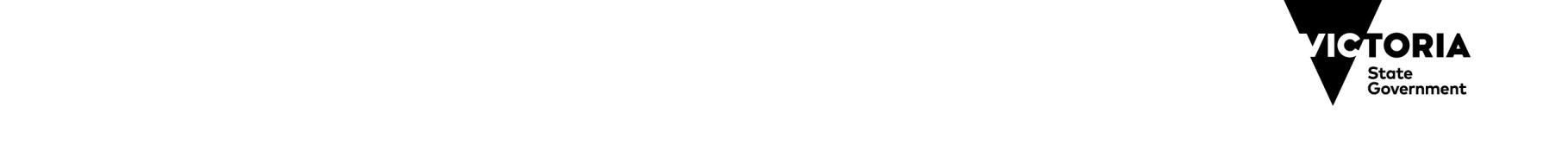 CSEF eligibilityBelow is the criteria used to determine a student’s eligibility for the Camps, Sports and Excursions Fund (CSEF).Criteria 1 – EligibilityTo be eligible* for the fund, a parent or legal guardian of a student attending a registered Government or non-government Victorian primary or secondary school must:•	on the first day of Term one, or;•	on the first day of Term two;Be an eligible beneficiary within the meaning of the State Concessions Act 2004, that is, be a holder of Veterans Affairs Gold Card or be an eligible Centrelink Health Care Card (HCC) or Pensioner Concession Card (PCC) holder, ORBe a temporary foster parent, and;Submit an application to the school by the due date.* A special consideration eligibility category also exists. For more information, see: www.education.vic.gov.au/csef Parents who receive a Carer Allowance on behalf of a child, or any other benefit or allowance not income tested by Centrelink, are not eligible for the CSEF unless they also comply with one of (a) or (b) above.Criteria 2 - Be of school age and attend school in VictoriaSchool is compulsory for all Victorian children aged between six and 17 years of age inclusive.For the purposes of CSEF, students may be eligible for assistance if they attend a Victorian registered primary or secondary school. Typically, these students are aged between five and 18 years inclusive.CSEF is not payable to students attending pre-school, kindergarten, home schooled, or TAFE.Eligibility DateFor concession card holders CSEF eligibility will be subject to the parent/legal guardian’s concession card being successfully validated with Centrelink on the first day of either term one (30 January 2017) or term two (18 April 2017).Payment amountsCSEF payment amountThe CSEF is an annual payment to the school to be used towards camps, sports and/or excursion expenses for the benefit of the eligible student.•	Primary school student rate: $125 per year.•	Secondary school student rate: $225 per year.The CSEF is paid directly to your child’s school and will be allocated by the school towards camps, sports and/or excursion costs for your child.For ungraded students, the rate payable is determined by the student’s date of birth. For more information, see: www.education.vic.gov.au/csefYear 7 government school students who are CSEF recipients are also eligible for a uniform voucher. Secondary schools are required to make applications on behalf of parents so please register your interest at the school. How to complete the application formNOTE: ALL SECTIONS MUST BE COMPLETED BY PARENT/LEGAL GUARDIAN1. Complete the PARENT/LEGAL GUARDIAN DETAILS section.Make sure that the Surname, First Name, and Customer Reference Number (CRN) details match those on your concession card. You will also need to provide your concession card to the school.If you are claiming as a Foster Parent or a Veteran Affairs Pensioner, you will need to provide a copy of documentation confirming your status as a temporary Foster Parent or provide your Veterans Affairs Pensioner Gold card to the school.2. Complete the STUDENT/S DETAILS section for students at this school.3. Sign and date the form and return it to the school office as soon as possible. The CSEF program for 2017 closes on 30 June, 2017.CSEF payments cannot be claimed retrospectively for prior years.Queries relating to CSEF eligibility and payments should be directed to the school.© 2016 Department of Education and TrainingChild’s surname  Child’s first nameStudent IDDate of birth(dd/mm/yyyy)Year level